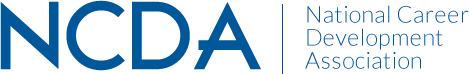 Application Cover Page2017 National Career Development Association Graduate Student Research Grant Awards Applicant Name:________________________________________________________________Signature______________________________________________Date____________________Address:______________________________________________________________________Phone :_______________________________________________________________________Email to contact you if you are a recipient: ________________________________________________________________________Institution Name:_______________________________________________________________Department Name:_________________________________Phone:_______________________Institution Address:_____________________________________________________________Major Professor:_________________________________Phone:_________________________Major Professor Signature__________________________________Date___________________Degree Level Pursued:       __________Master’s     ________Specialist     __________DoctoralTitle of Project:_________________________________________________________________Approximate Time Line: _________(months)   Start Date ___________ End Date ___________Please check the grant for which you are applying. Eligibility for each grant is described on pages 2-3 of this application form._____________	NCDA Graduate Student Research Grant_____________ 	NCDA Mentor Research GrantBUDGET (salary for researcher is not allowed.			Costs		NCDA	 											Portion	  Clerical Support         Hrs. X           Cost per Hr. =______               _________	__________Supplies (Describe)                                                                           _________	___________Printing (Number of pieces)                                                              _________	___________Postage (Purpose/How many)                                                           _________	___________Telephone Costs                                                                                _________	___________Travel Directly Related to Research                                                 _________	___________(Explain # of trips, miles, meals, lodging, etc.)      Other Costs (Explain)                                                          	          _________	___________TOTALS (NCDA portion may not exceed $500)		        $________  	$__________National Career Development Association Research Grant Award Rules and Regulations1. Criteria to be used by the selection committee to determine research grant award recipients:a. Recipients must be enrolled in a graduate education program at a college or university.b. Individuals must have the signature of their major professor showing approval of the research topic as being appropriate to their field of study.c. The merits of the research proposal will be judged on the following 100-point scale:30 pts. - Knowledge of the relevant research in the field demonstrated in a presentation of the literature 30 pts. - Knowledge of sound research design as evidenced by the appropriateness and quality of the research proposal30 pts. - Appropriateness of the research content to the field of career development,career counseling, career information, career decision making, and/or career planning10 pts. - Appropriateness of the individual plan to disseminate the findings through writing, presentations, and other techniques100 pts. - Total (Applicant needs a score of 80 pts. or above to be eligible; however, if more applicants score above 80 than there are funds available, the applicants with the highest scores will be funded first.)2. Grants and EligibilityNCDA Graduate Student Research Grants   $500 each NCDA Mentor Research Grants                     $250 - $500 each The NCDA Graduate Student Research Grants and Mentor Research Grants are for work on a doctoral dissertation or master’s thesis approved by the student’s institution, which may or may not be completed at the time of application. To be eligible for these awards, the student must have an approved master’s thesis or doctoral dissertation proposal at the time of application, or have a completed thesis or dissertation within the past year. Proposals will not be accepted for a thesis or dissertation that was completed and defended prior to January 31, 2017.3. Research proposals are brief and may not exceed 5 typed (double-spaced) pages of content (not including the cover page, references, or tables)The application cover page should be completed entirely, signed by the applicant and their major advisor, and submitted by e-mail as a PDF attachment. The research proposal should also be submitted by e-mail as a PDF or Word file in the same e-mail as the application cover page. Proposals will undergo a blind review. Please do NOT put your name or other identifying information on the proposal itself just on the required application cover page.  The proposal format is as follows:1. Research proposal title2. A brief background of the research area (review of selected pertinent research that is most relevant to the topic)3. A brief statement of the problem/research4. A description of the research methodology and analysis5. An activity chart and time line for accomplishing the research6. If applicable, include a brief summary explaining results and conclusions7. A brief description of the plan to disseminate the findings through publications,presentations, and other appropriate venues4. BudgetThe grant may not be used as salary for the applicant researcher. The application cover page contains a budget section that must be completed entirely.5. Submission DeadlineJanuary, 31, 2017 at midnight6. SubmissionSubmit your application as an e-mail with two separate attachments (PDF or Word files) that include (1) Completed application cover page and 2) Research proposal without identifying information to:Seth Hayden, Ph.D. and Melissa Wheeler, Ph.D.NCDA Research Committee Co-Chairs
Email: Melissa.maw@gmail.com